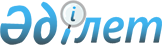 О внесении изменений и дополнения в некоторые приказы Министра сельского хозяйства Республики КазахстанПриказ Заместителя Премьер-Министра Республики Казахстан - Министра сельского хозяйства Республики Казахстан от 24 января 2019 года № 26. Зарегистрирован в Министерстве юстиции Республики Казахстан 29 января 2019 года № 18250
      ПРИКАЗЫВАЮ:
      1. Утвердить прилагаемый перечень некоторых приказов Министра сельского хозяйства Республики Казахстан, в которые вносятся изменения и дополнение.
      2. Департаменту ветеринарной, фитосанитарной и пищевой безопасности Министерства сельского хозяйства Республики Казахстан в установленном законодательством порядке обеспечить:
      1) государственную регистрацию настоящего приказа в Министерстве юстиции Республики Казахстан;
      2) в течение десяти календарных дней со дня государственной регистрации настоящего приказа направление его на казахском и русском в Республиканское государственное предприятие на праве хозяйственного ведения "Республиканский центр правовой информации" для официального опубликования и включения в Эталонный контрольный банк нормативных правовых актов Республики Казахстан;
      3) в течение десяти календарных дней после государственной регистрации настоящего приказа направление его копии на официальное опубликование в периодические печатные издания;
      4) размещение настоящего приказа на интернет-ресурсе Министерства сельского хозяйства Республики Казахстан;
      5) в течение десяти рабочих дней после государственной регистрации настоящего приказа в Министерстве юстиции Республики Казахстан представление в Департамент юридической службы Министерства сельского хозяйства Республики Казахстан сведений об исполнении мероприятий, предусмотренных подпунктами 1), 2), 3) и 4) настоящего пункта.
      3. Контроль за исполнением настоящего приказа возложить на курирующего вице-министра сельского хозяйства Республики Казахстан.
      4. Настоящий приказ вводится в действие по истечении десяти календарных дней после дня его первого официального опубликования. Перечень
некоторых приказов Министра сельского хозяйства Республики Казахстан, в которые вносятся изменения и дополнение
      1. В приказ Министра сельского хозяйства Республики Казахстан от 13 марта 2012 года № 30/98 "Об утверждении образцов форменной одежды (без погон) государственных ветеринарно-санитарных инспекторов на ветеринарных контрольных постах и Правил ношения форменной одежды (без погон) государственных ветеринарно-санитарных инспекторов на ветеринарных контрольных постах" (зарегистрирован в Реестре государственной регистрации нормативных правовых актов № 7528, опубликован 26 мая 2012 года № 154-156 (26973-26975) в газете "Казахстанская правда") внести следующие изменения:
      в Правилах ношения форменной одежды (без погон) государственных ветеринарно-санитарных инспекторов на ветеринарных контрольных постах, утвержденных указанным приказом:
      заголовок главы 1 изложить в следующей редакции:
      "Глава 1. Общие положения";
      пункт 8 изложить в следующей редакции:
      "8. Нагрудной номерной знак государственного ветеринарно-санитарного инспектора предназначен для ношения с соответствующей форменной одеждой как нагрудной знак с индивидуальным номером государственного ветеринарно-санитарного инспектора.
      Индивидуальный номер государственного ветеринарно-санитарного инспектора состоит из четырех символов:
      1) первый символ – литерный код, обозначенный буквами латинского алфавита, закрепленный за областями и городами республиканского значения, столицы Республики Казахстан;
      2) три последних символа – индивидуальный номер государственного ветеринарно-санитарного инспектора на ветеринарных контрольных постах, утвержденный и присвоенный ведомством уполномоченного органа в области ветеринарии, осуществляющим государственный ветеринарно-санитарный контроль и надзор.
      Присвоение индивидуальных номеров государственным ветеринарно-санитарным инспекторам в пределах области, города республиканского значения, столицы осуществляется последовательно в соответствии с приложением к настоящим Правилам.";
      заголовок главы 2 изложить в следующей редакции:
      "Глава 2. Правила ношения форменной одежды (без погон) государственных ветеринарно-санитарных инспекторов на ветеринарных контрольных постах";
      приложение к указанным Правилам изложить в новой редакции, согласно приложению 1 к настоящему перечню.
      2. В приказ Министра сельского хозяйства Республики Казахстан от 30 октября 2014 года № 7-1/559 "Об утверждении нормативных правовых актов в области ветеринарии" (зарегистрирован в Реестре государственной регистрации нормативных правовых актов № 9891, опубликован 27 ноября 2014 года № 232 (27853) в газете "Казахстанская правда") внести следующие изменения:
      в Положении о государственном ветеринарно-санитарном контроле и надзоре, утвержденном указанным приказом:
      заголовок главы 1 изложить в следующей редакции:
      "Глава 1. Общие положения";
      заголовок главы 2 изложить в следующей редакции:
      "Глава 2. Осуществление государственного ветеринарно-санитарного контроля и надзора в Республике Казахстан";
      пункты 7 и 8 изложить в следующей редакции:
      "7. Государственный ветеринарно-санитарный контроль и надзор на объектах, указанных в пунктах 5 и 6 настоящего Положения, осуществляется государственными ветеринарно-санитарными инспекторами, государственными ветеринарными врачами соответствующих территорий в форме проверки и профилактического контроля и надзора, включая рассмотрение сопроводительных ветеринарных документов.
      8. Проверка и профилактический контроль и надзор с посещением субъекта (объекта) контроля и надзора осуществляются в соответствии с Предпринимательским кодексом Республики Казахстан от 29 октября 2015 года (далее – Кодекс). Профилактический контроль и надзор без посещения субъекта (объекта) контроля и надзора осуществляются в соответствии с Кодексом и Законом."; 
      в Правилах и условиях возмещения физическим и юридическим лицам стоимости изымаемых и уничтожаемых больных животных, продукции и сырья животного происхождения, представляющих опасность для здоровья животных и человека, либо обезвреженных (обеззараженных) и переработанных без изъятия животных, продукции и сырья животного происхождения, представляющих опасность для здоровья животных и человека, утвержденных указанным приказом:
      заголовок главы 1 изложить в следующей редакции:
      "Глава 1. Общие положения";
      заголовок главы 2 изложить в следующей редакции:
      "Глава 2. Порядок возмещения физическим и юридическим лицам стоимости изымаемых и уничтожаемых больных животных, продукции и сырья животного происхождения, представляющих опасность для здоровья животных и человека, либо обезвреживании (обеззараживании) и переработке без изъятия животных, продукции и сырья животного происхождения, представляющих опасность для здоровья животных и человека";
      пункт 4 изложить в следующей редакции:
      "4. В состав специальной комиссии включаются представители местных представительных и исполнительных органов, территориального подразделения ведомства уполномоченного органа в области ветеринарии, государственной ветеринарной организации, общественных объединений субъектов предпринимательства.
      Общее количество членов специальной комиссии должно составлять нечетное число и быть не менее пяти человек. Председателями комиссии являются акимы областей (городов республиканского значения, столицы), района (города областного значения) либо их заместители.";
      заголовок главы 3 изложить в следующей редакции:
      "Глава 3. Условия возмещения стоимости при изъятии и уничтожении больных животных, продукции и сырья животного происхождения, представляющих опасность здоровью животных и человека, либо обезвреживании (обеззараживании) и переработке без изъятия животных, продукции и сырья животного происхождения, представляющих опасность для здоровья животных и человека";
      заголовок главы 4 изложить в следующей редакции:
      "Глава 4. Порядок выплаты сумм при возмещении стоимости физическим и юридическим лицам изымаемых и уничтожаемых больных животных, продукции и сырья животного происхождения, представляющих опасность для здоровья животных и человека";
      заголовок главы 5 изложить в следующей редакции:
      "Глава 5. Порядок выплаты сумм при возмещении стоимости физическим и юридическим лицам обезвреженных (обеззараженных) и переработанных без изъятия животных, продукции и сырья животного происхождения, представляющих опасность для здоровья животных и человека";
      в Правилах осуществления государственного ветеринарно-санитарного контроля и надзора при перемещении перемещаемых (перевозимых) объектов через Государственную границу Республики Казахстан, совпадающую с таможенной границей Таможенного союза, утвержденных указанным приказом:
      заголовок главы 1 изложить в следующей редакции:
      "Глава 1. Общие положения";
      заголовок главы 2 изложить в следующей редакции:
      "Глава 2. Порядок осуществления государственного ветеринарно-санитарного контроля и надзора при перемещении перемещаемых (перевозимых) объектов через Государственную границу Республики Казахстан, совпадающую с таможенной границей Таможенного союза";
      пункт 17 изложить в следующей редакции:
      "17. При импорте перемещаемого (перевозимого) объекта в конечном пункте его назначения осуществляется отбор проб и его ветеринарно-санитарная экспертиза. 
      Сведения заверяются печатью и подписью государственного ветеринарно-санитарного инспектора.".
      3. В приказ Министра сельского хозяйства Республики Казахстан от 23 января 2015 года № 7-1/37 "Об утверждении Правил присвоения учетных номеров объектам производства, осуществляющим выращивание животных, заготовку (убой), хранение, переработку и реализацию животных, продукции и сырья животного происхождения, а также организациям по производству, хранению и реализации ветеринарных препаратов, кормов и кормовых добавок" (зарегистрирован в Реестре государственной регистрации нормативных правовых актов № 10466, опубликован 1 апреля 2015 года в информационно-правовой системе "Әділет") внести следующие изменения:
      в Правилах присвоения учетных номеров объектам производства, осуществляющим выращивание животных, заготовку (убой), хранение, переработку и реализацию животных, продукции и сырья животного происхождения, а также организациям по производству, хранению и реализации ветеринарных препаратов, кормов и кормовых добавок, утвержденных указанным приказом:
      заголовок главы 1 изложить в следующей редакции:
      "Глава 1. Общие положения";
      пункт 6 изложить в следующей редакции:
      "6. Прием заявлений и выдача результатов присвоения учетных номеров объектам производства осуществляются канцелярией подразделения местного исполнительного органа района (города областного значения), городов республиканского значения, столицы, осуществляющего деятельность в области ветеринарии, или посредством веб-портала "электронного правительства": www.egov.kz (далее – портал).";
      заголовок главы 2 изложить в следующей редакции:
      "Глава 2. Порядок присвоения учетных номеров объектам производства";
      пункт 15 изложить в следующей редакции:
      "15. Ведомство на основании полученной копии подтверждения вносит объект производства в реестр, размещаемый на интернет-ресурсе Министерства сельского хозяйства Республики Казахстан www.moа.kz.";
      приложение 1 к указанным Правилам изложить в новой редакции, согласно приложению 2 к настоящему перечню.
      4. В приказ Министра сельского хозяйства Республики Казахстан от 30 января 2015 года № 7-1/68 "Об утверждении Правил идентификации сельскохозяйственных животных" (зарегистрирован в Реестре государственной регистрации нормативных правовых актов № 11127, опубликован 28 мая 2015 года в газете "Казахстанская правда" № 98 (27974)) внести следующие изменения и дополнение:
      в Правилах идентификации сельскохозяйственных животных, утвержденных указанным приказом:
      заголовок главы 1 изложить в следующей редакции:
      "Глава 1. Общие положения";
      пункты 2, 3 и 4 изложить следующей редакции:
      "2. Идентификации способом, указанным в пункте 9 настоящих Правил, подлежат сельскохозяйственные животные, находящиеся на территории Республики Казахстан.
      Молодняк сельскохозяйственных животных идентифицируется не позднее четырнадцати рабочих дней со дня достижения следующего возраста:
      телят, ягнят, козлят, верблюжат – по истечении семи дней со дня рождения;
      жеребят – с четырехмесячного возраста (при таврении), по истечении семи дней со дня рождения (при чипировании);
      молодняк однокопытных животных (ослы, мулы, пони, зебра, кулан и другие животные) – с четырехмесячного возраста (при таврении), по истечении семи дней со дня рождения (при чипировании);
      племенных поросят, поросят, предназначенных для дальнейшего разведения и воспроизводства, и поросят, которые содержатся в хозяйствах населения – по истечении семи дней со дня рождения;
      поросят, содержащихся в сельскохозяйственных предприятиях, крестьянских и фермерских хозяйствах, и предназначенных для промышленного выращивания, откорма с последующим убоем до достижения девятимесячного возраста – по истечении семи дней со дня рождения;
      поросят, не забитых до девятимесячного возраста, содержащихся в сельскохозяйственных предприятиях, крестьянских и фермерских хозяйствах, и предназначенных для промышленного выращивания и откорма – по истечении семи дней со дня наступления девятимесячного возраста.
      3. Индивидуальный номер сельскохозяйственных животных, за исключением лошадей, однокопытных животных и поросят до девятимесячного возраста, содержащихся в сельскохозяйственных предприятиях, крестьянских и фермерских хозяйствах и предназначенных для промышленного выращивания, откорма с последующим убоем, состоит из двенадцати символов, которые имеют следующее обозначения:
      первые два символа - литерный код Республики Казахстан согласно коду ISO - Международной организации по стандартизации (две заглавные латинские буквы);
      третий символ - литерный код области, городов республиканского значения, столицы (заглавная латинская буква);
      четвертый символ - цифровой код вида сельскохозяйственного животного;
      с пятого по двенадцатый символы – порядковый номер сельскохозяйственного животного.
      4. Индивидуальный номер лошади и однокопытных животных состоит из десяти символов, которые имеют следующее обозначения:
      первые два символа - литерный код Республики Казахстан согласно коду ISO - Международной организации по стандартизации (две заглавные латинские буквы);
      третий символ - литерный код области, городов республиканского значения, столицы (заглавная латинская буква);
      четвертый символ - цифровой код лошади (4), однокопытных животных (6);
      с пятого по десятый символы – порядковый номер лошади, однокопытных животных.
      Жеребятам и молодняку однокопытных животных в случае последующей идентификации по достижению четырехмесячного возраста способом таврения, по истечении семи дней со дня рождения в базе данных идентификации сельскохозяйственных животных указывается временный индивидуальный номер, состоящий из индивидуального номера лошади и однокопытных животных (родителя с материнской стороны) и порядкового номера жеребят и молодняка однокопытных животных в выжеребке лошади и однокопытных животных (родителя с материнской стороны). В базе данных идентификации сельскохозяйственных животных временный индивидуальный номер жеребят и молодняка однокопытных животных указывается через слеш (KZF4000155/1) с выдачей владельцам животных выписки из базы данных по идентификации сельскохозяйственных животных.";
      пункт 6 изложить следующей редакции:
      "6. Присвоение индивидуальных номеров сельскохозяйственным животным осуществляется последовательно согласно эмиссии индивидуальных номеров, проводимой процессинговым центром отдельно для каждой области, городов республиканского значения, столицы. Эмиссия индивидуальных номеров не проводится для поросят до девятимесячного возраста, содержащихся в сельскохозяйственных предприятиях, крестьянских и фермерских хозяйствах и предназначенных для промышленного выращивания, откорма с последующим убоем, жеребятам и молодняку однокопытных животных в случае последующей идентификации по достижению четырехмесячного возраста способом таврения.
      Литерные и цифровые коды Республики Казахстан, областей, городов республиканского значения, столицы, закрепленные для проведения идентификации сельскохозяйственных животных, а также цифровые коды для сельскохозяйственных животных присваиваются согласно приложению 1 к настоящим Правилам.";
      пункт 8 изложить следующей редакции: 
      "8. Присвоение индивидуального номера проводится в зависимости от вида сельскохозяйственного животного, одним из следующих способов:
      1) биркование (для крупного рогатого скота, мелкого рогатого скота, верблюдов, маралов, свиней и поросят, не забитых до девятимесячного возраста содержащихся в сельскохозяйственных предприятиях, крестьянских и фермерских хозяйствах, предназначенных для промышленного выращивания и откорма);
      2) таврение (с четырехмесячного возраста) или чипирование (по истечении семи дней со дня рождения) (для лошадей и однокопытных животных);
      3) татуировка (для поросят, содержащихся в сельскохозяйственных предприятиях, крестьянских и фермерских хозяйствах, и предназначенных для промышленного выращивания, откорма с последующим убоем до достижения девятимесячного возраста).";
      пункт 11 изложить следующей редакции:
      11. Таврение осуществляется холодным или горячим способами. Тавро сельскохозяйственным животным, за исключением лошадей и однокопытных животных, наносится на левую сторону туловища только в области бедра.
      Тавро лошадям и однокопытным животным наносят на левую сторону туловища в области лопатки (клеймо) и бедра (порядковый номер), или только в области бедра (клеймо и порядковый номер), согласно приложению 3 к настоящим Правилам.
      Тавро состоит максимум из шести символов:
      первый и второй символы (необязательно), клеймо владельца сельскохозяйственного животного. Клеймо представляет собой одну или две заглавные латинские или арабские букву(ы) и/или цифру(ы), геометрических(ой) фигур(ы). В случае если клеймо состоит из одной буквы или цифры, или фигуры, то тавро состоит из четырех символов. Клеймо наносится по желанию владельца сельскохозяйственного животного;
      третий и четвертый символы (обязательно), итог первых цифр (за исключением последних двух цифр) порядкового номера сельскохозяйственного животного, присвоенного согласно пунктам 3, 4 и 5 настоящих Правил. Для лошади и однокопытных животных это итог цифр с первой по четвертую порядкового номера, для других видов сельскохозяйственных животных итог цифр с первой по шестую порядкового номера. Если в этой сумме первых цифр порядкового номера животного сумма составляет один символ, то на тавро наносится один символ. Если символ будет содержать ноль, то он не наносится на тавро;
      пятый и шестой символы (обязательно), последние две цифры порядкового номера животного, присвоенного согласно пунктам 3, 4 и 5 настоящих Правил. Для лошадей и однокопытных животных это пятая и шестая цифры порядкового номера, для других видов сельскохозяйственных животных седьмая и восьмая цифры порядкового номера.";
      заголовок главы 2 изложить в следующей редакции:
      "Глава 2. Порядок проведения идентификации сельскохозяйственных животных";
      пункты 22, 23 и 24 изложить следующей редакции:
      "22. Местный исполнительный орган области:
      1) по мере получения от процессингового центра изделий (средств) и атрибутов для проведения идентификации сельскохозяйственных животных, эмиссии индивидуальных номеров сельскохозяйственных животных, распределяет местным исполнительным органам районов, городов областного значения согласно их потребности, изделия (средства) и атрибуты для проведения идентификации сельскохозяйственных животных, индивидуальные номера лошадей и однокопытных животных, согласно эмиссии индивидуальных номеров сельскохозяйственных животных и ветеринарные паспорта;
      2) организует проведение идентификации сельскохозяйственных животных на соответствующей административно-территориальной единице с определением сроков ее проведения;
      3) на постоянной основе организует ведение базы данных.
      23. Местный исполнительный орган городов республиканского значения, столицы:
      1) по мере получения от процессингового центра изделий (средств) и атрибутов для проведения идентификации сельскохозяйственных животных, эмиссии индивидуальных номеров сельскохозяйственных животных, передает государственной ветеринарной организации, созданной местным исполнительным органом городов республиканского значения, столицы, изделия (средства) и атрибуты для проведения идентификации сельскохозяйственных животных, индивидуальные номера лошадей и однокопытных животных, согласно эмиссии индивидуальных номеров сельскохозяйственных животных и ветеринарные паспорта;
      2) организует проведение идентификации сельскохозяйственных животных на соответствующей административно-территориальной единице с определением сроков ее проведения;
      3) на постоянной основе организует ведение базы данных.
      24. Местный исполнительный орган района, города областного значения:
      1) передает государственной ветеринарной организации, созданной местным исполнительным органом района, города областного значения, изделия (средства) и атрибуты для проведения идентификации сельскохозяйственных животных, индивидуальные номера лошадей и однокопытных животных, согласно эмиссии индивидуальных номеров сельскохозяйственных животных и ветеринарные паспорта;
      2) организует проведение идентификации сельскохозяйственных животных на соответствующей административно-территориальной единице с определением сроков ее проведения;
      3) на постоянной основе организует ведение базы данных.";
      заголовок главы 3 изложить в следующей редакции:
      "Глава 3. Порядок выдачи ветеринарного паспорта сельскохозяйственных животных";
      приложение 1 к указанным Правилам изложить в новой редакции, согласно приложению 3 к настоящему Перечню;
      дополнить приложением 3-1 согласно приложению 4 к настоящему перечню;
      приложение 4 к указанным Правилам изложить в новой редакции, согласно приложению 5 к настоящему Перечню.
      5. В приказ Министра сельского хозяйства Республики Казахстан от 20 апреля 2015 года № 7-1/347 "Об утверждении Правил осуществления государственного ветеринарно-санитарного контроля и надзора, а также определения соответствия животных, продукции и сырья животного происхождения ветеринарным нормативам в объектах производства, осуществляющих выращивание животных, заготовку (убой), хранение, переработку и реализацию животных, продукции и сырья животного происхождения, включая экспортеров (импортеров)" (зарегистрирован в Реестре государственной регистрации нормативных правовых актов № 11608, опубликован 29 июля 2015 года в информационно-правовой системе "Әділет") внести следующие изменения:
      в Правилах осуществления государственного ветеринарно-санитарного контроля и надзора, а также определения соответствия животных, продукции и сырья животного происхождения ветеринарным нормативам в объектах производства, осуществляющих выращивание животных, заготовку (убой), хранение, переработку и реализацию животных, продукции и сырья животного происхождения, включая экспортеров (импортеров), утвержденных указанным приказом:
      заголовок главы 1 изложить в следующей редакции:
      "Глава 1. Общие положения";
      пункт 2 изложить в следующей редакции:
      "2. Государственный ветеринарно-санитарный контроль и надзор (далее – контроль) осуществляется в форме проверки и профилактического контроля, и надзора.
      Проверка и профилактический контроль и надзор с посещением субъекта (объекта) контроля и надзора осуществляются в соответствии с Предпринимательским кодексом Республики Казахстан от 29 октября 2015 года (далее-Кодекс). Профилактический контроль и надзор без посещения субъекта (объекта) контроля и надзора осуществляются в соответствии с Кодексом и Законом.
      Контроль осуществляется государственными ветеринарно-санитарными инспекторами (далее – ветеринарный инспектор) и государственными ветеринарными врачами (далее – ветеринарный врач).";
      заголовок главы 2 изложить в следующей редакции:
      "Глава 2. Контроль на объектах производства, осуществляющих выращивание животных, заготовку (убой), хранение, переработку и реализацию животных, продукции и сырья животного происхождения";
      заголовок главы 3 изложить в следующей редакции:
      "Глава 3. Оценка и оформление результатов контроля в объектах производства, осуществляющих выращивание животных, заготовку (убой), хранение, переработку и реализацию животных, продукции и сырья животного происхождения, включая экспортеров (импортеров)".
      6. В приказ Министра сельского хозяйства Республики Казахстан от 23 сентября 2015 года № 7-1/848 "Об утверждении ветеринарных (ветеринарно-санитарных) требований к организациям по производству, хранению и реализации ветеринарных препаратов, кормов и кормовых добавок" (зарегистрирован в Реестре государственной регистрации нормативных правовых актов № 12243, опубликован 10 декабря 2015 года в информационно-правовой системе "Әділет") внести следующие изменения: 
      в Ветеринарных (ветеринарно-санитарных) требованиях к организациям по производству, хранению и реализации ветеринарных препаратов, кормов и кормовых добавок, утвержденных указанным приказом:
      заголовок главы 1 изложить в следующей редакции:
      "Глава 1. Общие положения";
      пункт 4 изложить в следующей редакции:
      "4. Администрации организаций по производству, хранению и реализации ветеринарных препаратов, кормов и кормовых добавок (далее – организация) в соответствии с пунктом 4 статьи 24 Закона создают подразделения производственного контроля по определению соответствия ветеринарных препаратов, кормов и кормовых добавок ветеринарным нормативам. 
      Подразделениями производственного контроля для определения соответствия животных, продукции и сырья животного происхождения ветеринарным нормативам допускается привлечение аккредитованных государственных лабораторий (центров), включенных в Единый реестр органов по оценке соответствия Евразийского экономического союза в соответствии с Договором о Евразийском экономическом союзе от 29 мая 2014 года.";
      заголовок главы 2 изложить в следующей редакции:
      "Глава 2. Ветеринарные (ветеринарно-санитарные) требования к организациям по производству, хранению и реализации ветеринарных препаратов";
      заголовок главы 3 изложить в следующей редакции:
      "Глава 3. Ветеринарные (ветеринарно-санитарные) требования к организациям по производству кормов и кормовых добавок". Литерные коды, обозначенные буквами латинского алфавита, закрепленные за областями и городами республиканского значения, столицы Республики Казахстан Учетный номер, состоящий из кода, включающий вид деятельности и номер объекта производства Коды видов деятельности объектов производства Литерный код области, города республиканского значения, столицы, порядковый номер района (города областного значения) для присвоения учетных номеров объектам производства
      Примечание:
      Учетный номер состоит из символов и имеет следующую структуру:
      первый символ - код страны - KZ;
      второй символ - литерный код области (города республиканского значения, столицы);
      третьи символ - порядковый номер района (города областного значения);
      четвертый символ - код вида деятельности объекта производства;
      пятый символ - порядковый номер объекта производства;
      шестой символ - Е (для экспортеров).
      Пример: KZ C.01/G1-0001/E
      KZ - код страны;
      С - литерный код области (города республиканского значения, столицы);
      01 - код (порядковый номер) района (города областного значения);
      G1 - вид деятельности объекта производства;
      0001 - порядковый номер объекта производства;
      Е - экспортер. Литерные и цифровые коды Республики Казахстан, областей, городов республиканского значения, столицы, для проведения идентификации сельскохозяйственных животных
      Цифровой код сельскохозяйственных животных
      1 - крупный рогатый скот
      2 - мелкий рогатый скот
      3 - свиньи
      4 - лошади
      5 – верблюды
      6 – однокопытные животные.
      Индивидуальный номер поросят до девятимесячного возраста, содержащихся в сельскохозяйственных предприятиях, крестьянских и фермерских хозяйствах и предназначенных для промышленного выращивания, откорма с последующим убоем:
      Следующие примеры:
      Индивидуальный номер животного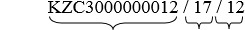 
      где:
      KZC3000000012 - индивидуальный номер матери поросенка;
      17 – последние две цифры года рождения поросенка;
      12 – порядковый номер поросенка, согласно внутрихозяйственного учета поголовья в сельскохозяйственных предприятиях, крестьянских и фермерских хозяйствах.
      Татуировка поросят до девятимесячного возраста, содержащихся в сельскохозяйственных предприятиях, крестьянских и фермерских хозяйствах и предназначенных для промышленного выращивания, откорма с последующим убоем:
      17/12
      где 17 – последние две цифры года рождения поросенка;
      12 – порядковый номер поросенка, согласно внутрихозяйственного учета поголовья в сельскохозяйственных предприятиях, крестьянских и фермерских хозяйствах.
					© 2012. РГП на ПХВ «Институт законодательства и правовой информации Республики Казахстан» Министерства юстиции Республики Казахстан
				
      Заместитель Премьер-Министра
Республики Казахстан –
Министр сельского хозяйства
Республики Казахстан 

У. Шукеев

"СОГЛАСОВАН"
Министерство информации
и коммуникаций
Республики Казахстан
"СОГЛАСОВАН"
Министерство
национальной экономики
Республики Казахстан
"СОГЛАСОВАН"
Министерство индустрии и
инфраструктурного развития
Республики Казахстан
"СОГЛАСОВАН"
Министерство внутренних дел
Республики Казахстан
"СОГЛАСОВАН"
Министерство финансов
Республики КазахстанУтвержден
приказом Заместителя
Премьер-Министра
Республики Казахстан–
Министра сельского хозяйства
Республики Казахстан
от 24 января 2019 года № 26Приложение 1
к Перечню некоторых приказов Министра
сельского хозяйства Республики Казахстан, в
которые вносятся изменения и дополнениеПриложение
к Правилам ношения форменной одежды (без
погон) государственных ветеринарно-
санитарных инспекторов на ветеринарных
контрольных постах
№ п/п

Наименование

Закрепленный буквенный символ

1
город Астана
Z
2
город Алматы
A
3
город Шымкент
Y
4
Акмолинская область
C
5
Алматинская область
B
6
Актюбинская область
D
7
Атырауская область
E
8
Восточно-Казахстанская область
F
9
Жамбылская область
H
10
Западно-Казахстанская область
L
11
Карагандинская область
M
12
Кызылординская область
N
13
Костанайская область
P
14
Мангистауская область
R
15
Павлодарская область
S
16
Северо-Казахстанская область
T
17
Туркестанская область
XПриложение 2
к Перечню некоторых приказов
Министра сельского хозяйства
Республики Казахстан,
в которые вносятся
изменения и дополнениеПриложение 1
к Правилам присвоения
учетных номеров объектам
производства, осуществляющим
выращивание животных, заготовку
(убой), хранение, переработку и
реализацию животных,
продукции и сырья
животного происхождения,
а также организациям по
производству, хранению
и реализации ветеринарных
препаратов, кормов и
кормовых добавок
№ п/п

Вид деятельности

Код

1

2

3

1
Объекты производства, осуществляющие выращивание и реализацию животных и птицы
К
2
Объекты производства, осуществляющие заготовку (убой) и реализацию животных:
2
мясоперерабатывающие предприятия;
U1
2
убойные пункты;
U2
2
убойные площадки;
U3
2
птицеперерабатывающие предприятия
U4
3
Объекты производства, осуществляющие переработку продукции и сырья животного происхождения:
3
мяса;
G1
3
рыбы и рыбных продуктов;
G2
3
меда и продуктов пчеловодства;
G3
3
сырья животного происхождения
G4
3
молока и молочной продукции
G5
4
Объекты, осуществляющие хранение и реализацию ветеринарных препаратов
Y
5
Объекты, осуществляющие производство и реализацию ветеринарных препаратов
V
6
Объекты, осуществляющие хранение и реализацию продукции и сырья животного происхождения
W
7
Объекты, осуществляющие производство, хранение и реализацию кормов и кормовых добавок
О
№ п/п

Код

Наименование

1
2
3
1.
KZ
Республика Казахстан
2.
С
Акмолинская область
3.
01
Аккольский район
4.
02
Аршалынский район
5.
03
Астраханский район
6.
04
Атбасарский район
7.
05
Буландынский район
8.
06
город Кокшетау
9.
07
город Степногорск
10.
08
Егиндыкольский район
11.
09
район Биржан сал
12.
10
Ерейментауский район
13.
11
Есильский район
14.
12
Жаксынский район
15.
13
Жаркаинский район
16.
14
Зерендинский район
17.
15
Коргалжинский район
18.
16
Сандыктауский район
19.
17
Целиноградский район
20.
18
Шортандинский район
21.
19
Щучинский район
22.
В
Алматинская область
23.
01
Аксуский район
24.
02
Алакольский район
25.
03
Балхашский район
26.
04
Енбекшиказахский район
27.
05
Ескельдинский район
28.
06
Жамбылский район
29.
07
Илийский район
30.
08
Карасайский район
31.
09
Каратальский район
32.
10
Кербулакский район
33.
11
Коксуский район
34.
12
Панфиловский район
35.
13
Райымбекский район
36.
14
Саркандский район
37.
15
Талгарский район
38.
16
Уйгурский район
39.
17
город Капчагай
40.
18
город Талдыкорган
41.
19
город Текели
42.
20
Кегенский район
43.
D
Актюбинская область
44.
01
Айтекебийский район
45.
02
Алгинский район
46.
03
Байганинский район
47.
04
город Актобе
48.
05
Иргизский район
49.
06
Каргалинский район
50.
07
Мартукский район
51.
08
Мугалжарский район
52.
09
Темирский район
53.
10
Уилский район
54.
11
Хобдинский район
55.
12
Хромтауский район
56.
13
Шалкарский район
57.
E
Атырауская область
58.
01
город Атырау
59.
02
Жылыойский район
60.
03
Индерскийрайон
61.
04
Исатайский район
62.
05
Кзылкогинский район
63.
06
Курмангазинский район
64.
07
Макатский район
65.
08
Махамбетский район
66.
F
Восточно-Казахстанская область
67.
01
город Усть-Каменогорск
68.
02
город Аягоз
69.
03
город Алтай
70.
04
город Курчатов
71.
05
город Семей
72.
06
город Риддер
73.
07
Абайский район
74.
08
Аягозский район
75.
09
Бескарагайский район
76.
10
Бородулихинский район
77.
11
Глубоковский район
78.
12
Жарминский район
79.
13
Зайсанский район
80.
14
район Алтай
81.
15
Катон-Карагайский
82.
16
Кокпектинский район
83.
17
Курчумский район
84.
18
Тарбагатайский район
85.
19
Уланский район
86.
20
Урджарский район
87.
21
Шемонаихинский район
88.
Н
Жамбылская область
89.
01
Байзакский район
90.
02
Жамбылский район
91.
03
Жуалынский район
92.
04
Кордайский район
93.
05
Меркенский район
94.
06
Мойынкумский район
95.
07
район Т. Рыскулова
96.
08
Сарысуский район
97.
09
Таласский район
98.
10
Шуский район
99.
11
город Тараз
100.
L
Западно-Казахстанская область
101.
01
Акжаикский район
102.
02
Бокейординский район
103.
03
Бурлинский район
104.
04
Джангалинский район
105.
05
Жанибекский район
106.
06
Зеленовский район
107.
07
Казталовский район
108.
08
Каратобинский район
109.
09
Сырымский район
110.
10
Таскалинский район
111.
11
Теректинский район
112.
12
Чингирлауский район
113.
13
город Уральск
114.
Р
Костанайская область
115.
01
Алтынсаринский район
116.
02
Амангельдинский район
117.
03
Аулиекольский район
118.
04
Денисовский район
119.
05
Джангельдинский район
120.
06
Житикаринский район
121.
07
Камыстинский район
122.
08
Карабалыкский район
123.
09
Карасуский район
124.
10
Костанайский район
125.
11
Мендыкаринский район
126.
12
Наурзумский район
127.
13
Сарыкольский район
128.
14
Тарановский район
129.
15
Узункольский район
130.
16
Федоровский район
131.
17
город Костанай
132.
18
город Аркалык
133.
19
город Лисаковск
134.
20
город Рудный
135.
М
Карагандинская область
136.
01
Абайский район
137.
02
Актогайский район
138.
03
Бухар-Жырауский район
139.
04
Жанааркинский район
140.
05
Каркаралинский район
141.
06
Нуринский район
142.
07
Осакаровский район
143.
08
Улытауский район
144.
09
Шетский район
145.
10
город Караганда
146.
11
город Балхаш
147.
12
город Жезказган
148.
13
город Каражал
149.
14
город Приозерск
150.
15
город Сарань
151.
16
город Сатпаев
152.
17
город Темиртау
153.
18
город Шахтинск
154.
N
Кызылординская область
155.
01
Аральский район
156.
02
Казалинский район
157.
03
Кармакшинский район
158.
04
Жалагашский район
159.
05
Сырдарьинский район
160.
06
Чиилийский район
161.
07
Жанакорганскийрайон
162.
08
город Кызылорда
163.
09
город Байконыр
164.
R
Мангистауская область
165.
01
Бейнеуский район
166.
02
Каракиянский район
167.
03
Мангистауский район
168.
04
Тупкараганский район
169.
05
город Актау
170.
06
город Жанаозен
171.
07
Мунайлинский район
172.
S
Павлодарская область
173.
01
город Павлодар
174.
02
город Аксу
175.
03
город Экибастуз
176.
04
Актогайский район
177.
05
Баянаульский район
178.
06
Железинский район
179.
07
Иртышский район
180.
08
район Тереңкөл
181.
09
район Аққулы
182.
10
Майский район
183.
11
Павлодарский район
184.
12
Успенский район
185.
13
Щербактинский район
186.
T
Северо-Казахстанская область
187.
01
Айыртауский район
188.
02
Акжарский район
189.
03
Аккайынский район
190.
04
Есильский район
191.
05
Жамбылский район
192.
06
М. Жумабаева
193.
07
Кызылжарский район
194.
08
Мамлютский район
195.
09
район Г. Мусрепова
196.
10
Тайыншинский район
197.
11
Тимирязевский район
198.
12
Уалихановский район
199.
13
район Шал акына
200.
14
город Петропавловск
201.
X
Туркестанская область
202.
01
Арысский район
203.
02
Байдибекский район
204.
03
Казыгуртский район
205.
04
Мактааральский район
206.
05
Ордабасынский район
207.
06
Отырарский район
208.
07
Сайрамский район
209.
08
Сарыагашский район
210.
09
Созакский район
211.
10
Толебийский район
212.
11
Тюлькубасский район
213.
12
Шардаринский район
214.
13
город Арысь
215.
14
город Туркестан
216.
15
город Кентау
217.
16
Жетисайский район
218.
17
Келесский район
219.
А
город Алматы
220.
01
Алатауский район
221.
02
Алмалинский район
222.
03
Ауэзовский район
223.
04
Бостандыкский район
224.
05
Жетысуский район
225.
06
Медеуский район
226.
07
Турксибский район
227.
08
Наурызбай район
228.
Z
город Астана
229.
01
Алматинский район
230.
02
Есильский район
231.
03
Сарыаркинский район
232.
04
Байконурский район
233.
Y
город Шымкент
234.
01
Абайский район
235.
02
Аль-Фарабийский район
236.
03
Енбекшинский район
237.
04
Каратауский районПриложение 3
к Перечню некоторых приказов Министра
сельского хозяйства Республики Казахстан, в
которые вносятся изменения и дополнениеПриложение 1
к Правилам идентификации
сельскохозяйственных животных
№ п/п

Литерный код

Цифровой код для штрих-кода

Наименование

1.
KZ
398
Республика Казахстан
2.
С
01
Акмолинская область
3.
B
02
Алматинская область
4.
D
03
Актюбинская область
5.
Е
04
Атырауская область
6.
F
05
Восточно-Казахстанская область
7.
Н
06
Жамбылская область
8.
L
07
Западно-Казахстанская область
9.
Р
08
Костанайская область
10.
М
09
Карагандинская область
11.
N
10
Кызылординская область
12.
R
11
Мангистауская область
13.
S
12
Павлодарская область
14.
T
13
Северо-Казахстанская область
15.
X
14
Туркестанская область
16.
А
15
город Алматы
17.
Z
16
город Астана
18.
Y
17
город ШымкентПриложение 4
к Перечню некоторых приказов Министра
сельского хозяйства Республики Казахстан, в
которые вносятся изменения и дополнениеПриложение 3-1
к Правилам идентификации
сельскохозяйственных животных